คู่มือสำหรับประชาชน: การนำเรือสำราญและกีฬาเข้ามาในราชอาณาจักรเป็นการชั่วคราว หน่วยงานที่ให้บริการ: กรมศุลกากร กระทรวงการคลังหลักเกณฑ์ วิธีการ เงื่อนไข (ถ้ามี) ในการยื่นคำขอ และในการพิจารณาอนุญาต             “เรือสำราญและกีฬา หมายความว่า เรือที่ใช้สำหรับหาความสำราญหรือเรือที่ใช้เพื่อการเล่นกีฬาโดยเฉพาะ และไม่ได้ใช้เพื่อการค้า เว้นแต่ที่ได้รับอนุญาตตามกฎหมายว่าด้วยเรือไทย”การรายงานเรือเข้า หรือการรายงานเรือออกภายใต้บังคับมาตรา 64  และมาตรา 65 แห่งพระราชบัญญัติศุลกากร พ.ศ. 2560 เรือสำราญและกีฬาที่นำเข้ามาเป็นการชั่วคราวนั้น นายเรือจะต้องมารายงานเรือเข้าเช่นเดี่ยวกับเรือทั้งหลายที่มาจากต่างประเทศภายใน 24 ชั่วโมง นับแต่เมื่อเรือมาถึงท่า พร้อมกับต้องทำรายงานอันถูกต้องตามแบบรายงานเรือเข้า       (Ships Inwards Report) (แบบที่ 372) ที่กำหนดไว้และแสดงใบทะเบียนเรือเพื่อตรวจด้วยพิธีการศุลกากรขาเข้า	การนำเรือสำราญและกีฬาเข้ามาในราชอาณาจักรชั่วคราว ตามประเภท 3 (ค) ภาค 4 แห่งพระราชกำหนดพิกัดอัตราศุลกากร พ.ศ. 2530 ด้วย “ระบบยานพาหนะผ่านแดน” ให้ถือปฏิบัติดังนี้ผู้นำของเข้าจะต้องส่งข้อมูล หรือยื่นเอกสารรายงานเรือเข้า (Ships Inwards Report) (แบบที่ 372) ต่อพนักงานศุลกากร พร้อมเอกสารหลักฐานที่เกี่ยวข้อง ดังนี้ทะเบียนเรือ (Registration Certificate) พร้อมสำเนา 1 ฉบับหนังสือเดินทาง (Passport) พร้อมสำเนา 1 ฉบับเอกสารอื่น ๆ เช่น ต้นฉบับใบปล่อยเรือท่าสุดท้าย (Port Clearance) ภาพถ่ายของเรือที่ปรากฎชื่อเรือ (ภาพสี) เป็นต้นกรณีเจ้าของเรือมิได้เป็นผู้นำของเข้ามาด้วยตนเอง จะต้องมีหนังสือมอบอำนาจจากเจ้าของเรือให้ผู้ใดผู้หนึ่งที่เดินทางมาพร้อมกับเรือเป็นผู้รับผิดชอบในการนำเรือเข้ามาเป็นการชั่วคราวเมื่อพนักงานศุลกากรตรวจสอบสิทธิของผู้นำของเข้า ตามหลักเกณฑ์และเงื่อนไขของประเภท 3(ค) ภาค 4 แห่งพระราชกำหนดพิกัดอัตราศุลกากร พ.ศ. 2530  ถูกต้องครบถ้วนแล้ว จะบันทึกข้อมูลลงใน “ระบบยานพาหนะผ่านแดน”  และออกเลขที่ใบขนสินค้าพิเศษ พนักงานศุลกากรจะจัดพิมพ์ใบขนสินค้าพิเศษพร้อมสำเนาคู่ฉบับจากระบบคอมพิวเตอร์กรมศุลกากร และประทับข้อความไว้ด้านหลังทั้งต้นฉบับและสำเนาคู่ฉบับว่า                       ให้ผู้นำเข้าลงลายมือชื่อรับทราบทั้งต้นฉบับใบขนสินค้าพิเศษและสำเนาคู่ฉบับ และรับมอบต้นฉบับใบขนสินค้าพิเศษนั้นไว้เป็นหลักฐานในการปฏิบัติพิธีการ ส่วนสำเนาคู่ฉบับพร้อมเอกสารประกอบ พนักงานศุลกากรจะจัดเก็บไว้เป็นหลักฐานเพื่อควบคุมและติดตามต่อไปการต่ออายุสัญญาประกันเรือสำราญและกีฬาที่นำเข้าชั่วคราวการกำหนดระยะเวลาในสัญญาประกันและการต่ออายุสัญญาประกัน	การทำสัญญาประกันให้กำหนดระยะเวลาเท่าที่จำเป็นแก่กรณี โดยไม่เกิน 6 เดือนนับแต่วันที่นำเข้าเว้นแต่ กรณีที่เจ้าของเรือหรือผู้เดินทางมาพร้อมกับเรือที่ได้รับมอบอำนาจจากเจ้าของเรือสามารถอยู่        เกินกำหนด 6 เดือนนับแต่วันนำเข้า และประสงค์จะขอขยายระยะเวลาการนำเรือเข้ามาเป็นการชั่วคราว จะต้องยื่นคำร้องต่อสำนักงานศุลกากรหรือด่านศุลกากรที่เรือจอดอยู่ในเขตพื้นที่รับผิดชอบ ขอขยายระยะเวลาการนำเรือเข้ามาชั่วคราวและขอต่ออายุสัญญาประกัน ซึ่งจะต้องแสดงเหตุผลความจำเป็นโดยให้ยื่นก่อนวันพ้นกำหนดสัญญาประกัน การขอขยายระยะเวลาดังกล่าวต้องไม่เกิน 2 ปี 6 เดือน นับแต่วันนำเข้า   	หากมีเหตุสมควรจะขยายกำหนดระยะเวลาการนำเรือเข้ามาเป็นการชั่วคราวและขอต่ออายุสัญญาประกันออกไปอีกตามความจำเป็นแก่กรณีก็ได้	เอกสารที่ใช้ประกอบการพิจารณาขอขยายกำหนดระยะเวลาการนำเรือเข้ามาเป็นการชั่วคราวและ ขอต่ออายุสัญญาประกัน มีดังนี้คำร้องขอต่ออายุสัญญาประกันต้นฉบับใบขนสินค้าพิเศษสำเนาทะเบียนเรือสำเนาหนังสือเดินทางพร้อมหน้าที่มีการประทับตราเดินทางเข้า-ออกกรณีเจ้าของเรือมิใช่ผู้นำของเข้ามาด้วยตนเอง จะต้องมีหนังสือมอบอำนาจจากเจ้าของเรือพร้อมแสดงบัตรประชาชน หรือหนังสือเดินทางของผู้มอบอำนาจและผู้รับมอบอำนาจลงลายมือชื่อรับรองสำเนาถูกต้องเอกสารอื่น ๆ เช่น หนังสือรับรองการซ่อมเรือ หรือหนังสือรับรองการจอดเรือจากมารีน่า หรือแผนที่แสดงพิกัดตำแหน่งที่จอดเรือ กรณีไม่ได้จอดอยู่ตามมารีน่า ต่าง ๆ  เป็นต้นการนำเรือสำราญและกีฬาออกนอกราชอาณาจักรภายใต้บังคับมาตรา 70 และมาตรา 71 แห่งพระราชบัญญัติศุลกากร พ.ศ. 2560 เรือสำราญและกีฬาที่ประสงค์จะส่งกลับออกไป นายเรือต้องไปรายงานต่อพนักงานศุลกากร และจะต้องยื่นใบสำแดงรายการ    เรือออก (Declaration for Ships Outwards) (แบบที่ 373) และขอรับใบปล่อยเรือ (Clearance Outwards) (แบบที่ 378) ที่กำหนดไว้พิธีการศุลกากรขาออกผู้นำของเข้าที่มีความประสงค์จะนำเรือที่นำเข้ามาเป็นการชั่วคราวส่งกลับออกไป จะต้องยื่นใบสำแดงรายการเรืออก (Declaration for Ships Outwards) (แบบที่ 373) ต่อพนักงานศุลกากร พร้อมเอกสารที่เกี่ยวข้อง ดังต่อไปนี้ต้นฉบับใบขนสินค้าพิเศษ (Simplified Customs Declaration Form) ฉบับเดิมหนังสือเดินทาง (Passport)เอกสารอื่น ๆ (ถ้ามี)กรณีเจ้าของเรือมิได้เป็นผู้นำออกด้วยตนเอง จะต้องมีหนังสือมอบอำนาจจากเจ้าของเรือให้ผู้ใดผู้หนึ่งเป็นผู้รับผิดชอบในการนำเรือออกเมื่อพนักงานศุลกากรตรวจปล่อยเรือที่ประสงค์จะส่งกลับออกไปเรียบร้อยแล้วจะบันทึกการตัดบัญชี     การนำเข้าชั่วคราว ตามประเภท 3 (ค) ภาค 4 แห่งพระราชกำหนดพิกัดอัตราศุลกากร พ.ศ. 2530                        ใน “ระบบยานพาหนะผ่านแดน” พร้อมทั้งจัดเก็บใบขนสินค้าพิเศษไว้ช่องทางการให้บริการขั้นตอน ระยะเวลา และส่วนงานที่รับผิดชอบ 
พิธีการศุลกากรขาเข้าระยะเวลาในการดําเนินการรวม : 84 นาทีการขยายระยะเวลาสัญญาประกันระยะเวลาในการดําเนินการรวม : 150 นาทีพิธีการศุลกากรขาออกระยะเวลาในการดําเนินการรวม : 84 นาทีรายการเอกสาร หลักฐานประกอบค่าธรรมเนียมช่องทางการร้องเรียน แนะนําบริการแบบฟอร์ม ตัวอย่างและคู่มือการกรอก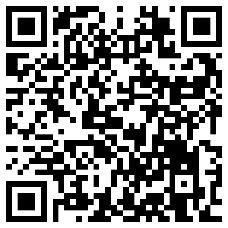                                                                                                             ระเบียบและเอกสารที่เกี่ยวข้องFor the owner                                                                       คำเตือนการไม่นำเรือกลับออกไป ผู้นำของเข้าต้องชดใช้เงินตามสัญญาประกันที่ให้ไว้ และอาจถูกดำเนินคดีฐานหลีกเลี่ยงการชำระค่าภาษีอากรและ/หรือหลีกเลี่ยงข้อจำกัดของกฎหมายอันมีโทษปรับหรือจำคุก หรือทั้งจำทั้งปรับตามกฎหมายศุลกากรอีกด้วย                                                                      WARNINGUpon the importer’s failure to re-export the boat, payment of compensation according to the contact of surety ship shall be effects, and the importer shall simultaneously become liable to either a fine or an imprisonment or both for violation of Thai Customs Lawsลงชื่อ......................................ผู้ทำสัญญา                                                                                          (Promisor’s Signature)สถานที่ให้บริการThailand Transport Application : https://tta.customs.go.th/TTA/
เว็บไซต์และช่องทางออนไลน์ระยะเวลาเปิดให้บริการ เปิดให้บริการตลอด 24 ชั่วโมงสถานที่ให้บริการกรมศุลกากร เลขที่ 1 ถนนสุนทรโกษา เขตคลองเตยกรุงเทพฯ 10110/ติดต่อด้วยตนเอง ณ หน่วยงานระยะเวลาเปิดให้บริการ เปิดให้บริการวันจันทร์ ถึง วันศุกร์ (ยกเว้นวันหยุดที่ทางราชการกําหนด) ตั้งแต่เวลา 08:30 - 16:30 น. (มีพักเที่ยง)สถานที่ให้บริการสํานักงานศุลกากร หรือด่านศุลกากรที่ให้บริการ ติดต่อด้วยตนเอง ณ หน่วยงานระยะเวลาเปิดให้บริการ เปิดให้บริการวัน ทุกวัน  (ไม่เว้นวันหยุดราชการ) ตั้งแต่เวลา 08:30 - 16:30 น. (มีพักเที่ยง)ลำดับขั้นตอนระยะเวลาส่วนที่รับผิดชอบ1)การตรวจสอบเอกสารเจ้าหน้าที่ศุลกากรรับเอกสารรายงานเรือเข้าและตรวจสอบเอกสาร15 นาทีจุดรับคำขอของกรมศุลกากร2)การพิจารณาเจ้าหน้าที่ศุลกากรพิจารณาดําเนินการ ตรวจสอบเรือ และข้อมูล ตามเอกสารที่ผู้นําของเข้าสําแดงหมายเหตุ: ไม่รวมระยะเวลาเดินทางไปยังสถานที่ที่จอดเรือ60 นาทีจุดรับคำขอของกรมศุลกากร3)การอนุญาต- อนุญาตให้ผู้นําของเข้านำเรือสําราญและกีฬาเข้ามาในราชอาณาจักรได้- เจ้าหน้าที่ศุลกากรบันทึกข้อมูลลงในระบบยานพาหนะผ่านแดน และออกเลขที่ใบขนสินค้าพิเศษ- ผู้นำของเข้าจะได้รับต้นฉบับใบขนสินค้าพิเศษเพื่อเก็บไว้เป็นหลักฐานในการปฏิบัติพิธีการฯ ติดไว้กับเรือ9 นาทีจุดรับคำขอของกรมศุลกากรลำดับขั้นตอนระยะเวลาส่วนที่รับผิดชอบ1)การตรวจสอบเอกสารเจ้าหน้าที่ศุลกากรรับคำร้องขอขยายระยะเวลาสัญญาประกันและตรวจสอบเอกสาร30 นาทีจุดรับคำขอของกรมศุลกากร2)การพิจารณา- เจ้าหน้าที่ศุลกากรพิจารณาดําเนินการ ตรวจสอบเรือ และข้อมูล ตามเอกสารที่ผู้ยื่นคำร้องสําแดงหมายเหตุ: ไม่รวมระยะเวลาเดินทางไปยังสถานที่ที่จอดเรือ- เจ้าหน้าที่ศุลกากรพิจารณาเสนอผู้มีอำนาจอนุญาตต่อไป90 นาทีจุดรับคำขอของกรมศุลกากร3)การอนุญาต- อนุญาตให้ผู้นําของเข้าขยายระยะเวลาสัญญาประกัน- เจ้าหน้าที่ศุลกากรคืนต้นฉบับใบขนสินค้าพิเศษให้กับผู้นำของเข้าเพื่อนำไปเก็บไว้เป็นหลักฐานติดไว้กับเรือ30 นาทีจุดรับคำขอของกรมศุลกากรลำดับขั้นตอนระยะเวลาส่วนที่รับผิดชอบ1)การตรวจสอบเอกสารเจ้าหน้าที่ศุลกากรรับเอกสารรายงานเรือออกและตรวจสอบเอกสาร15 นาทีจุดรับคำขอของกรมศุลกากร2)การพิจารณาเจ้าหน้าที่ศุลกากรพิจารณาดําเนินการ ตรวจสอบเรือ และข้อมูล ตามเอกสารที่ผู้ส่งออกสำแดงหมายเหตุ: ไม่รวมระยะเวลาเดินทางไปยังสถานที่ที่จอดเรือ60 นาทีจุดรับคำขอของกรมศุลกากร3)การพิจารณา- อนุญาตให้ผู้นําของออกนำเรือสําราญและกีฬาออกจากราชอาณาจักรได้ - เจ้าหน้าที่ศุลกากรบันทึกการตัดบัญชีการนำเข้าชั่วคราวใน “ระบบยานพาหนะผ่านแดน” พร้อมทั้งจัดเก็บใบขนสินค้าพิเศษไว้- เจ้าหน้าที่ศุลกากรออกใบปล่อยเรือออก9 นาทีจุดรับคำขอของกรมศุลกากรลำดับชื่อเอกสาร จํานวน และรายละเอียดเพิ่มเติม (ถ้ามี)หน่วยงานภาครัฐผู้ออกเอกสาร1)หนังสือเดินทาง
ฉบับจริง 1 ฉบับ
สําเนา 0 ฉบับ
หมายเหตุ (เจ้าพนักงานศุลกากรจะถ่ายสําเนาเอกสารจากเอกสารฉบับ จริง โดยผู้ยื่นคำขอต้องรับรองสําเนาโดยการ   ลงนามต่อหน้าเจ้าพนักงานศุลกากรเท่านั้น)-2)บัตรประจําตัวประชาชนฉบับจริง 1 ฉบับสําเนา 0 ฉบับหมายเหตุ (เจ้าพนักงานศุลกากรจะถ่ายสําเนาเอกสารจากเอกสารฉบับ จริง โดยผู้ยื่นคำขอต้องรับรองสําเนาโดยการ   ลงนามต่อหน้าเจ้าพนักงาน ศุลกากรเท่านั้น)กรมการปกครอง3)หนังสือรับรองนิติบุคคลฉบับจริง 1 ฉบับสําเนา 0 ฉบับหมายเหตุ : ออกให้ไว้ไม่เกิน 6 เดือน นับแต่วันยื่นคําขอ      เจ้าพนักงาน ศุลกากรจะถ่ายสําเนาเอกสารจากฉบับจริง โดยผู้ยื่นคําขอต้องรับรอง สําเนาโดยการเซ็นชื่อต่อหน้าเจ้าพนักงานศุลกากร พร้อมประทับตรานิติบุคคล (ถ้าต้องประทับตรานิติบุคคลตามที่กําหนดไว้ในหนังสือรับรองการจดทะเบียนนิติบุคคล)กรมพัฒนาธุรกิจการค้า4)แบบรายงานเรือเข้า (Ships Inwards Report) (แบบที่ 372)ฉบับจริง 1 ฉบับสําเนา 0 ฉบับกรมศุลกากร5)ใบขนสินค้าพิเศษฉบับจริง 1 ฉบับสําเนา 0 ฉบับกรมศุลกากร6)ทะเบียนเรือฉบับจริง 1 ฉบับสําเนา 1 ฉบับหมายเหตุ : ออกโดยหน่วยงานต่างประเทศที่ออกทะเบียนเรือ-7)ใบปล่อยเรือท่าสุดท้ายฉบับจริง 1 ฉบับสําเนา 0 ฉบับหมายเหตุ : ออกโดยหน่วยงานต่างประเทศที่ออกใบปล่อยเรือ-8)หนังสือมอบอํานาจฉบับจริง 1 ฉบับสําเนา 0 ฉบับหมายเหตุ : กรณีเจ้าของเรือ มิได้เป็นผู้นําของเข้ามาด้วยตนเอง จะต้องมีหนังสือมอบอานาจจากเจ้าของเรือพร้อมสําเนาบัตรประชาชนหรือหนังสือเดินทางของผู้มอบอํานาจและผู้รับมอบอํานาจ ลงลายมือชื่อรับรองสําเนาถูกต้อง-ลำดับชื่อเอกสาร จํานวน และรายละเอียดเพิ่มเติม (ถ้ามี)หน่วยงานภาครัฐผู้ออกเอกสาร9)คําร้องขอต่ออายุสัญญาประกันฉบับจริง 1 ฉบับสําเนา 0 ฉบับหมายเหตุ : ใช้ในกรณีต่ออายุสัญญาประกัน-10)หนังสือรับรองการจอดเรือหรือซ่อมแซมเรือ และสัญญาว่าจ้างการซ่อม หรือหนังสือรับรองรายการซ่อมและระยะเวลาแล้วเสร็จ พร้อมแนบรูปถ่ายสภาพเรือที่จะทําการซ่อมแซมฉบับจริง 1 ฉบับสําเนา 0 ฉบับหมายเหตุ : ใช้ในกรณีต่ออายุสัญญาประกัน-11)ใบสําแดงรายการเรือออก (Declaration for Ships Outwards) (แบบที่ 373)ฉบับจริง 1 ฉบับสําเนา 0 ฉบับหมายเหตุ : ใช้ในกรณีนำเรือออกนอกราชอาณาจักรกรมศุลกากร12)ใบปล่อยเรือออก (Clearance Outwards) (แบบที่ 378)ฉบับจริง 1 ฉบับสําเนา 0 ฉบับหมายเหตุ : ใช้ในกรณีนำเรือออกนอกราชอาณาจักร)กรมศุลกากรล่าดับรายละเอียดค่าธรรมเนียมค่าธรรมเนียม (บาท / ร้อยละ)1)ค่าธรรมเนียมการขอรับบริการ ตามกฎกระทรวงกําหนดค่าธรรมเนียมและยกเว้นค่าธรรมเนียมตามกฎหมายว่าด้วยศุลกากร พ.ศ. 2560(หมายเหตุ: (การนำเรือสําราญและกีฬาเข้ามาในราชอาณาจักรเป็นการ ชั่วคราว กรณีมาปฏิบัติพิธีการก่อนหรือหลังเวลาราชการ หรือใน วันหยุดราชการ เก็บค่าธรรมเนียมสําหรับพนักงานไปประจําการก่อนหรือ หลังเวลาราชการหรือในวันหยุดราชการ (ค่าทําการล่วงเวลา) ตาม พระราชบัญญัติศุลกากร พ.ศ. 2560 อัตราค่าธรรมเนียม ข้อ 1 (4) (ก) เปิดที่ท่าการพิเศษ รายละ 400 บาท ข้อ 1 (4) (ค) ตรวจปล่อยเรือ ใบขน ละ 200 บาท ข้อ 1 (4) (ง) ประจําการในศุลกสถานหรือสถานที่อื่น ราย ละ 200 บาทการนําเรือสําราญและกีฬาออกนอกราชอาณาจักร กรณีมาปฏิบัติพิธีการ ในเวลาราชการ เก็บค่าธรรมเนียมตามข้อ 1 (5) (ก) ใบปล่อยเรือขาออก ลำละ 200 บาท กรณีมาปฏิบัติพิธีการก่อนหรือหลังเวลาราชการ หรือใน วันหยุดราชการ เก็บค่าธรรมเนียมสําหรับพนักงานไปประจําการก่อนหรือ หลังเวลาราชการหรือในวันหยุดราชการ (ค่าทําการล่วงเวลา) ตาม พระราชบัญญัติศุลกากร พ.ศ. 2560 อัตราค่าธรรมเนียม ข้อ 1 (4) (ก) เปิดที่ท่าการพิเศษ รายละ 400 บาท ข้อ 1 (4) (ค) ตรวจปล่อยเรือ ใบขน ละ 200 บาท ข้อ 1 (4) (ง) ประจําการในศุลกสถานหรือสถานที่อื่น ราย ละ 200 บาท ข้อ 1 (5) (ก) ใบปล่อยเรือขาออก ล่าละ 200 บาท))ตามกฎกระทรวงกำหนดลำดับช่องทางการร้องเรียน / แนะนําบริการ1)กลุ่มคุ้มครองและส่งเสริมจริยธรรม กรมศุลกากรหมายเหตุ: - ติดต่อด้วยตนเองในวันและเวลาราชการ ณ กลุ่มคุ้มครองและส่งเสริมจริยธรรม   กรมศุลกากร เลขที่ 1 ถนนสุนทรโกษา เขตคลองเตย กรุงเทพฯโทรศัพท์สายด่วนศุลกากร 1332 ในวันและเวลาราชการโทรสาร หมายเลข 0 2667 6919- ไปรษณีย์ โดยทำเป็นหนังสือส่งมาที่ กลุ่มคุ้มครองและส่งเสริมจริยธรรม กรมศุลกากร เลขที่ 1 ถนนสุนทรโกษา เขตคลองเตย กรุงเทพฯ 10110จดหมายอิเล็กทรอนิกส์ (e-mail) ที่ ctc@customs.go.th2)ศูนย์บริการประชาชน สํานักปลัดสํานักนายกรัฐมนตรีหมายเหตุ : เลขที่ 1 ถ.พิษณุโลก เขตดุสิต กทม. 10300 / สายด่วน 1111 / www.1111.go.th / ตู้ ปณ.1111 เลขที่ 1 ถ.พิษณุโลก เขตดุสิต กทม. 103003)ศูนย์รับเรื่องร้องเรียนการทุจริตในภาครัฐหมายเหตุ : สํานักงานคณะกรรมการป้องกันและปราบปรามการทุจริตในภาครัฐ (สํานักงาน ป.ป.ท.)- 99 หมู่ 4 อาคารซอฟต์แวร์ปาร์ค ชั้น 2 ถนนแจ้งวัฒนะ ตําบลคลองเกลือ อําเภอปากเกร็ด จังหวัดนนทบุรี 11120- สายด่วน 1206 | โทรศัพท์ 0 2502 6670-80 ต่อ 1900, 1904-7 / โทรสาร 0 2502 6132www.pacc.go.th/ www.facebook.com/PACC.GO.THศูนย์รับเรื่องร้องเรียนสําหรับนักลงทุนต่างชาติ (The Anti-Corruption Operation center)Tel : +66 92 668 0777 / Line : Fad.pacc/Facebook : The Anti-Corruption Operation Center / Email : Fad.pacc@gmail.com))ล่าดับชื่อแบบฟอร์ม1)2)แบบรายงานเรือเข้า (Ships Inwards Report) (แบบที่ 372) แนบท้ายประกาศกรมศุลกากร ที่ 29/2564แบบสำแดงรายการเรือออก (Declaration for Ships Outwards) แนบท้ายประกาศกรมศุลกากร ที่ 29/2564